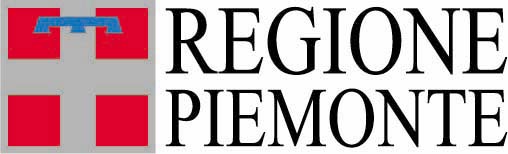 ANNO 2019 E 2020AMBITO TERRITORIALE N. 17				Comune Capofila: CANALEELENCO DEI COMUNI APPARTENENTI ALL’AMBITO, DETERMINATI DAI PROVVEDIMENTI REGIONALI:Baldissero d’alba – Canale – Castagnito – Castellinaldo – Govone – Magliano Alfieri – Montà d’alba – Montaldo Roero – Monteu Roero – Priocca – Santo Stefano Roero – Vezza d’albaBANDO DI CONCORSO PER L’ATTRIBUZIONE DI CONTRIBUTI PER IL PAGAMENTO  DEL CANONE DI AFFITTO DELL’ALLOGGIO CONDOTTO IN LOCAZIONE  (ART. 11 DELLA LEGGE N. 431/’98) – ANNO 2019 E 2020.Possono accedere i cittadini residenti – alla data del 01.09.2020 - nei Comuni dell’ambito territoriale n. 17  Conduttori di abitazioni di edilizia privata con contratto di locazione regolarmente registrato in possesso dei requisiti specificati nel bando di concorso;Il Bando di Concorso e il modulo di domanda sono reperibili presso:Comune di Canale – Ufficio Socio-Assistenziale(lunedì – martedì e venerdì h. 7.30/14.00)Presso tutti i Comuni dell’ambito 17 (*): Baldissero d’Alba - Castagnito – Castellinaldo – Govone – Magliano Alfieri – Montà d’alba – Montaldo Roero – Monteu Roero – Priocca – Santo Stefano Roero – Vezza d’albaSul sito internet del Comune di Canale: www.comune.canale.cn.it e sui siti istituzionali dei ComuniLa domanda, compilata e corredata della documentazione richiesta nel bando, deve essere presentata  presso il Comune di residenza del richiedente alla data del 01.09.2020 a partire da martedì 01.09.2020, entro e non oltre  (*)(*) Verificare gli orari degli uffici del proprio Comune di residenza